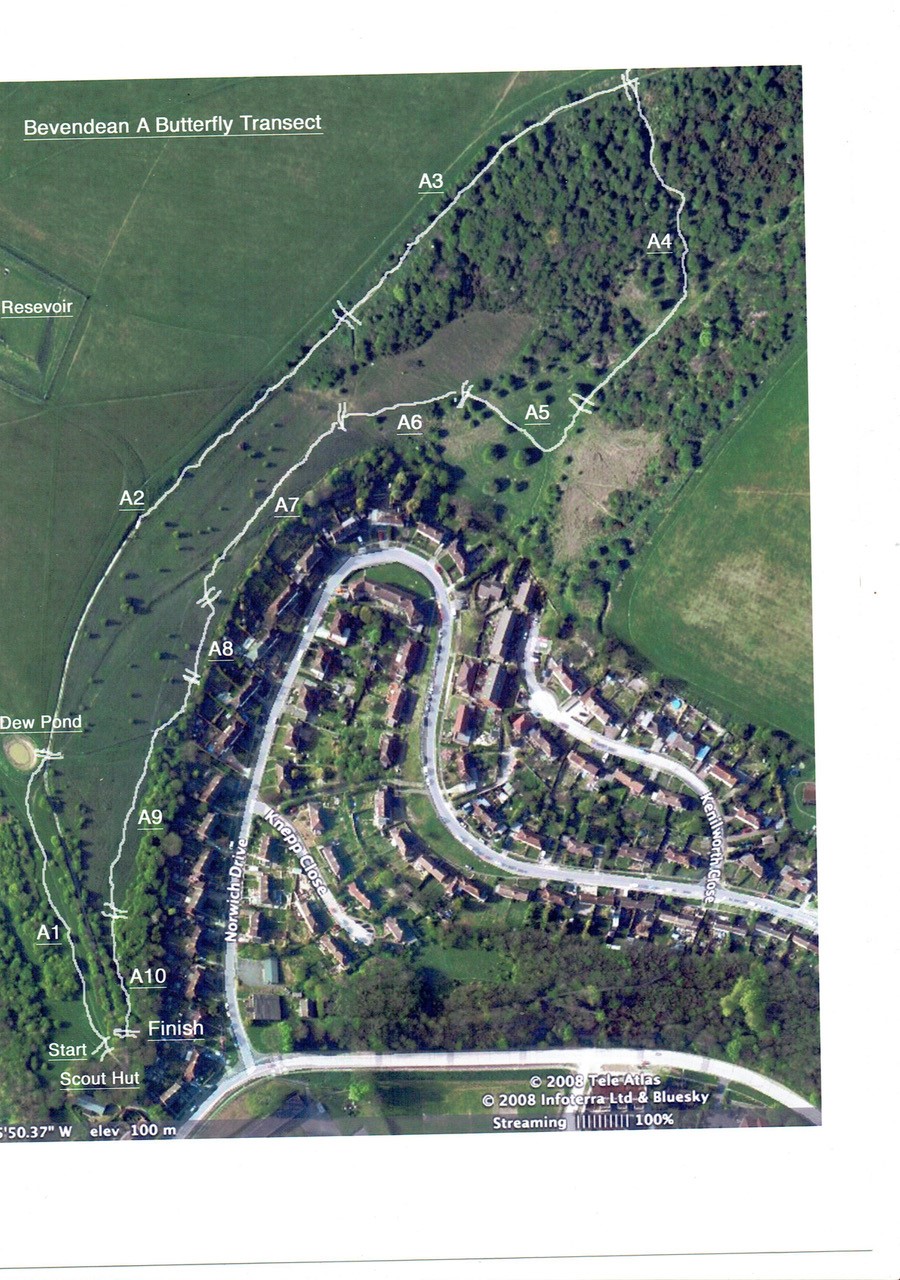 Section 1Start TQ 33825 06504 end at Dew pond TQ 33752 06685Section 2TQ 33752 06685 to TQ 33894 06961 along the pathSection 3TQ 33894 06961 to TQ 34011 07100Section 4TQ 34011 07100 through wooded area to TQ 34027 06948 where emergesSection 5TQ 34027 06948 short dogleg via TQ 34017 06923 to  TQ 33979 06941Section 6TQ 33902 06918 To TQ 33902 06918 across the grassSection 7TQ 33902 06918  to TQ 33850 06781Section 8TQ 33850 06781 to TQ 33844 06749 (really short )Section 9TQ 33844 06749  to where the wood starts TQ 33824 06602Section 10TQ 33824 06602 to the gate at  TQ 33825 06504